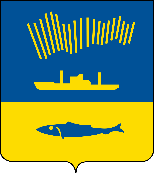 АДМИНИСТРАЦИЯ ГОРОДА МУРМАНСКАП О С Т А Н О В Л Е Н И Е                                                                                                                            № В соответствии со статьей 179 Бюджетного кодекса Российской Федерации, Федеральным законом от 06.10.2003 № 131-ФЗ «Об общих принципах организации местного самоуправления в Российской Федерации», Уставом муниципального образования город Мурманск, решением Совета депутатов города Мурманска от 13.12.2019 № 6-82 «О бюджете муниципального образования город Мурманск на 2020 год и на плановый период 2021 и 2022 годов», постановлением администрации города Мурманска от 21.08.2013 № 2143 «Об утверждении Порядка разработки, реализации и оценки эффективности муниципальных программ города Мурманска» и в целях повышения эффективности и результативности расходования бюджетных средств п о с т а н о в л я ю: 1. Внести в муниципальную программу города Мурманска «Жилищно-коммунальное хозяйство» на 2018 - 2024 годы, утвержденную постановлением администрации города Мурманска от 13.11.2017 № 3605 (в ред. постановлений от 16.05.2018 № 1363, от 23.08.2018 № 2739, от 12.11.2018 № 3902,                                от 17.12.2018 № 4380, от 18.12.2018 № 4401, от 02.09.2019 № 2938,                               от 28.11.2019 № 3954, от 13.12.2019 № 4193, от 16.12.2019 № 4235,                              от 13.05.2020 № 1151, от 26.06.2020 № 1468, от 07.09.2020 № 2079), следующие изменения:1.1. В таблице раздела «Паспорт муниципальной программы»:1.1.1. В строке  «Объемы и источники финансирования программы»:- число «3 338 433,4» заменить числом «3 355 053,1»;- число «2 988 162,3» заменить числом «3 004 782,0»;- число «433 682,9» заменить числом «451 337,8»;- число «342 260,9» заменить числом «350 275,7».- число «350 692,6» заменить числом «341 642,6».1.1.2. В строке «Ожидаемые конечные результаты реализации программы»:- число «6» заменить числом «4»; - число «33,5» заменить числом «34,7».- число «19» заменить числом «20»;1.2. В разделе I «Подпрограмма «Ремонт элементов благоустройства города Мурманска» на 2018 – 2024 годы»:1.2.1. В таблице подраздела «Паспорт подпрограммы»: - строку «Заказчик подпрограммы» изложить в следующей редакции:- строку «Финансовое обеспечение подпрограммы» изложить в следующей редакции:«Всего по подпрограмме – 17 241,1 тыс. руб., в т.ч.:МБ: 17 241,1 тыс. руб., из них:2018 год – 2 907,4 тыс. руб.;2019 год – 0,0 тыс. руб.;2020 год – 2 736,2 тыс. руб.;2021 год – 5 597,5 тыс. руб.;2022 год – 0,0 тыс. руб.;2023 год – 3 000,0 тыс. руб.;2024 год – 3 000,0 тыс. руб.»;- в строке «Ожидаемые конечные результаты реализации подпрограммы» число «6» заменить числом «4».1.2.2. В таблице подраздела 2 «Основные цели и задачи подпрограммы, целевые показатели (индикаторы) реализации подпрограммы»:- в столбце 8 число «1» заменить числом «0»;- в столбце 10 число «1» заменить числом «0».1.2.3. В подразделе 3 «Перечень основных мероприятий подпрограммы»:- пункт 3.1 «Перечень основных мероприятий подпрограммы на 2018 – 2021 годы» изложить в новой редакции согласно приложению № 1 к настоящему постановлению;- пункт 3.2 «Перечень основных мероприятий подпрограммы на 2022-2024 годы» изложить в новой редакции согласно приложению № 2 к настоящему постановлению;- пункт «Детализация основных мероприятий подпрограммы» изложить в новой редакции согласно приложению № 3 к настоящему постановлению.1.2.4. Подраздел 4 «Обоснование ресурсного обеспечения подпрограммы» изложить в новой редакции согласно приложению № 4 к настоящему постановлению.   1.2.5. В подразделе 5 «Оценка эффективности подпрограммы, рисков ее реализации» число «6» заменить числом «4».1.3. В разделе II «Подпрограмма «Энергосбережение и повышение энергетической эффективности на территории муниципального образования город Мурманск» на 2018 – 2024 годы»:1.3.1. В таблице подраздела «Паспорт подпрограммы»: - в строке «Объемы и источники финансирования»:а) число «379 627,9» заменить числом «380 084,5»;б) число «29 627,9» заменить числом «30 084,5»;в) число «3 316,9» заменить числом «3 773,5».- в строке «Ожидаемые конечные результаты реализации подпрограммы» число «33,5» заменить числом «34,7».1.3.2. В таблице подраздела 2 «Основные цели и задачи подпрограммы, целевые показатели (индикаторы) реализации подпрограммы»:а) число «33,5» заменить числом «34,7»;б) число «44,5» заменить числом «40,8»;1.3.3. Пункт 3.1 «Перечень основных мероприятий подпрограммы на 2018 - 2021 годы» подраздела 3 «Перечень основных мероприятий подпрограммы» изложить в новой редакции согласно приложению № 5 к настоящему постановлению.1.3.4. В подразделе 4 «Обоснование ресурсного обеспечения подпрограммы»:- число «379 627,9» заменить числом «380 084,5»;- таблицу изложить в новой редакции согласно приложению № 6 к настоящему постановлению. 1.4. В разделе III «Подпрограмма «Подготовка объектов жилищно-коммунального хозяйства муниципального образования город Мурманск к работе в осенне-зимний период» на 2018 – 2024 годы»:1.4.1. В таблице подраздела «Паспорт подпрограммы»:  - в строке «Финансовое обеспечение подпрограммы»:а) число «101 822,1» заменить числом «104 730,7»;б) число «42 454,5» заменить числом «34 945,8»;в) слова «2021 год – 0,0 тыс. руб.;» заменить словами «2021 год – 10 417,3 тыс. руб.;».- в строке «Ожидаемые конечные результаты реализации подпрограммы» число «19» заменить числом «20».1.4.2. В подразделе 1 «Характеристика проблемы, на решение которой направлена подпрограмма»:- число «19» заменить числом «20»;- число «1 384,7» заменить числом «2 360,0».1.4.3. В таблице подраздела 2 «Основные цели и задачи подпрограммы, целевые показатели (индикаторы) реализации подпрограммы»:- в столбце 8 число «3» заменить числом «2»;- в столбце 9 число «0» заменить числом «2»;1.4.2. В подразделе 3 «Перечень основных мероприятий подпрограммы»:- пункт 3.1 «Перечень основных мероприятий подпрограммы на 2018 – 2021 годы» изложить в новой редакции согласно приложению № 7 к настоящему постановлению;- пункт «Детализация направлений расходов на 2018 – 2024 годы» изложить в новой редакции согласно приложению № 8 к настоящему постановлению.- в пункте «Детализация мероприятий подпрограммы»:а)  в подпункте 3 «В 2020 году.» слова «Реконструкция сети водоотведения: - в районе многоквартирного дома 45 по проспекту Ленина.» исключить;б) подпункт 4 считать подпунктом 5;в) дополнить новым подпунктом 4 «В 2021 году.» следующего содержания:«4. В 2021 году.Проверка достоверности определения сметной стоимости, экспертиза по объекту: «Реконструкция сети ливневой канализации, расположенной в районе многоквартирного дома № 19 по улице Достоевского».Реконструкция сети водоотведения в районе многоквартирного дома 45 по проспекту Ленина.Реконструкция сети ливневой канализации, расположенной в районе многоквартирного дома № 19 по улице Достоевского.».1.4.3. Подраздел 4 «Обоснование ресурсного обеспечения подпрограммы» изложить в новой редакции согласно приложению № 9 к настоящему постановлению.: 1.5. В разделе IV «Подпрограмма «Капитальный и текущий ремонт объектов муниципальной собственности города Мурманска» на 2018 – 2024 годы»:1.5.1. В таблице подраздела «Паспорт подпрограммы» в строке «Финансовое обеспечение подпрограммы»: - число «1 421 964,5» заменить числом «1 435 777,3»;- число «187 756,2» заменить числом «211 569,0»;- число «136 001,6» заменить числом «131 001,6»;- число «141 818,5» заменить числом «136 818,5».1.5.2. В подразделе 3 «Перечень основных мероприятий подпрограммы»:- пункт 3.1 «Перечень основных мероприятий подпрограммы на 2018 – 2021 годы» изложить в новой редакции согласно приложению № 10 к настоящему постановлению;- пункт 3.2 «Перечень основных мероприятий подпрограммы на 2022 – 2024 годы» изложить в новой редакции согласно приложению № 11 к настоящему постановлению;- пункт «Детализация направлений расходов на 2018 – 2024 годы» изложить в новой редакции согласно приложению № 12 к настоящему постановлению.1.5.3. В таблице подраздела 4 «Обоснование ресурсного обеспечения подпрограммы»: - число «1 421 964,5» заменить числом «1 435 777,3»;- число «187 756,2» заменить числом «211 569,0»;- число «136 001,6» заменить числом «131 001,6»;- число «141 818,5» заменить числом «136 818,5».1.6. В разделе V «Подпрограмма «Стимулирование и поддержка инициатив граждан по управлению многоквартирными домами на территории муниципального образования город Мурманск» на 2018 – 2024 годы»:1.6.1. В таблице подраздела «Паспорт подпрограммы» в строке «Финансовое обеспечение подпрограммы»: - число «1 813,0» заменить числом «1 781,5»;- слова «2020 год – 279,0 тыс. руб.;» заменить словами «2020 год – 247,5 тыс. руб.;»1.6.2. В подразделе 3 «Перечень основных мероприятий подпрограммы»:- пункт 3.1 «Перечень основных мероприятий подпрограммы на 2018 – 2021 годы» изложить в новой редакции согласно приложению № 13 к настоящему постановлению;- пункт «Детализация направлений расходов на 2018 – 2024 годы» изложить в новой редакции согласно приложению № 14 к настоящему постановлению.1.6.3. В таблице подраздела 4 «Обоснование ресурсного обеспечения подпрограммы»:- число «1 813,0» заменить числом «1 781,5»;- в столбце 5 число «279,0» заменить числом «247,5».1.7. В разделе VI «Подпрограмма «Представление интересов муниципального образования город Мурманск как собственника жилых помещений» на 2018 – 2024 годы»:1.7.1. В таблице подраздела «Паспорт подпрограммы» в строке «Финансовое обеспечение подпрограммы»: - число «1 029 199,8» заменить числом «1 027 831,8»;- число «140 586,4» заменить числом «140 268,4»;- число «143 691,2» заменить числом «142 641,2».1.7.2. В столбце 8 таблицы подраздела 2 «Основные цели и задачи подпрограммы, целевые показатели (индикаторы) реализации подпрограммы»: - в строке 1.1 число «2000» заменить числом «2006»;- в строке 2.1. число «22» заменить числом «10»;1.7.3. В подразделе 3 «Перечень основных мероприятий подпрограммы»:- пункт 3.1 «Перечень основных мероприятий подпрограммы на 2018 – 2021 годы» изложить в новой редакции согласно приложению № 15 к настоящему постановлению;- пункт 3.2 «Перечень основных мероприятий подпрограммы на 2022 – 2024 годы» изложить в новой редакции согласно приложению № 16 к настоящему постановлению;- пункт «Детализация направлений расходов на 2018 – 2024 годы» изложить в новой редакции согласно приложению № 17 к настоящему постановлению.1.7.4. В таблице подраздела 4 «Обоснование ресурсного обеспечения подпрограммы»: - число «1 029 199,8» заменить числом «1 028 881,8»;- число «140 586,4» заменить числом «140 268,4»;- число «143 691,2» заменить числом «142 641,2».1.8. В разделе VII «Аналитическая ведомственная целевая программа «Обеспечение деятельности комитета по жилищной политике администрации города Мурманска» на 2018 – 2024 годы»:1.8.1. В таблице подраздела «Паспорт АВЦП» в строке «Финансовое обеспечение АВЦП»: - число «313 195,1» заменить числом «313 931,8»;- число «312 924,0» заменить числом «313 660,7»;- число «44 007,3» заменить числом «44 744,0».1.8.2. Пункт 3.1 «Перечень основных мероприятий на 2018-2021 годы»  подраздела 3 «Перечень основных мероприятий» изложить в новой редакции согласно приложению № 18 к настоящему постановлению.1.9. В разделе VIII «Аналитическая ведомственная целевая программа «Обеспечение деятельности комитета по строительству администрации города Мурманска» на 2019 – 2024 годы»:1.9.1. В таблице подраздела «Паспорт АВЦП» в строке «Финансовое обеспечение АВЦП»: - число «72 903,6» заменить числом «73 674,4»;- число «12 282,6» заменить числом «13 053,4».1.9.2. Пункт 3.1 «Перечень основных мероприятий АВЦП на 2019-2021 годы» подраздела 3 «Перечень основных мероприятий АВЦП на 2019-2024 годы» изложить в новой редакции согласно приложению № 19 к настоящему постановлению.2. Отделу информационно-технического обеспечения и защиты информации администрации города Мурманска (Кузьмин А.Н.) разместить настоящее постановление с приложениями на официальном сайте администрации города Мурманска в сети Интернет.3. Редакции газеты «Вечерний Мурманск» (Хабаров В.А.) опубликовать настоящее постановление с приложениями.4. Настоящее постановление вступает в силу со дня официального опубликования.5. Контроль за выполнением настоящего постановления возложить на заместителя главы администрации города Мурманска Доцник В.А.Временно исполняющий полномочия главы администрации города Мурманска                                                                           А.Г. ЛыженковЗаказчики подпрограммыКомитет по развитию городского хозяйства администрации города Мурманска.Комитет по строительству администрации города Мурманска